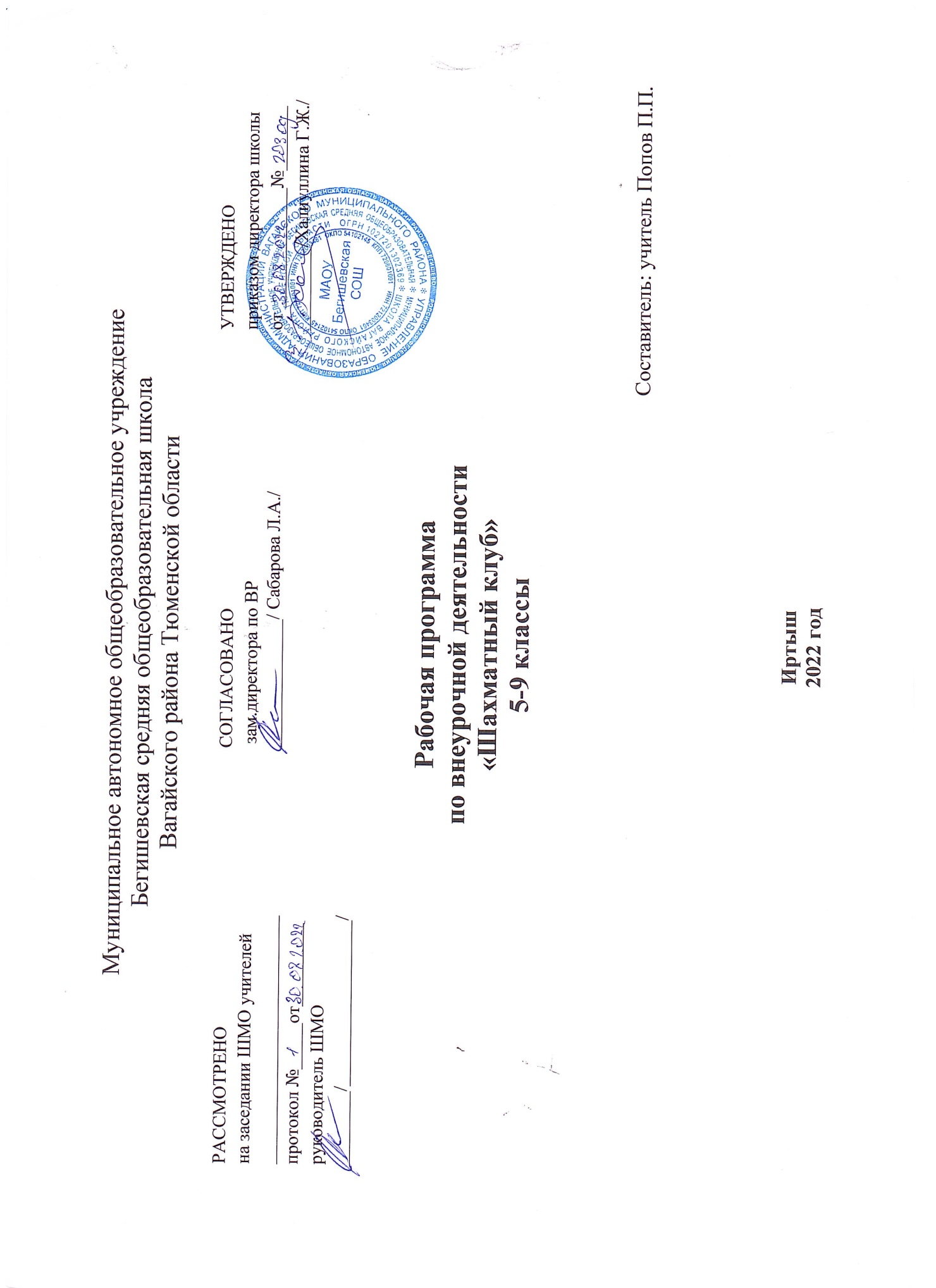 Рабочая программа по курсу «Шахматный клуб»Теоритические основы и правила шахматной игры (23ч)Сведения из истории шахмат.     История появления шахмат на Руси. Роль шахматной игры в современном обществе.Базовые понятия шахматной игры.      Правила техники безопасности во время занятий шахматами, понятие о травмах и способах их предупреждения. Правила поведения шахматистов, шахматный этикет. Шахматные соревнования и правила их проведения.      Структура и содержание тренировочных занятий по шахматам. Основные термины и понятия в шахматной игре: белое и черное поле, горизонталь, вертикаль, диагональ, центр, шахматные фигуры (ладья, слон, ферзь, конь, пешка, король); ход и взятие каждой фигуры, нападение, защита, начальное положение, ход, взятие, удар, взятие на проходе, длинная и короткая рокировка, шах, мат, пат, ничья, ценность шахматных фигур, сравнительная сила фигур, стадии шахматной партии, основные тактические приемы; шахматная партия, запись шахматной партии, основы дебюта, атака на рокировавшегося и нерокировавшегося короля в начале партии, атака на равносторонних и разносторонних рокировках, основы анализа шахматной партии, основы пешечных, ладейных и легкофигурных эндшпилей.Практико-соревновательная деятельность (11ч)Конкурсы решения позиций.Соревнования.Шахматный праздник.    Данный вид деятельности включает в себя конкурсы решения позиций, спарринги,  соревнования, шахматные праздники.     Рабочая программа составлена с учётом индивидуальных особенностей обучающихся 1- 4 классов, а также специфики классного коллектива.      В связи с тем, что результат обучения предмета «Шахматы» невозможно выразить цифровой оценкой при изучении курса используется зачетная система оценивания.Планируемые результаты В результате освоения программы «Шахматный клуб» учащиеся должны знать /применять:
– правила техники безопасности во время занятий;
– историю возникновения и развития шахматной игры;
– имена чемпионов мира по шахматам и ведущих шахматистов мира, какой
вклад они внесли в развитие шахмат;
– вклад чемпионов мира по шахматам в развитие шахматной культуры;
– историю возникновения шахматных соревнований, правила проведения соревнований, шахматный этикет, а также какими личностными (интеллектуальными, физическими, духовно-нравственными) качествами должен обладать шахматист - спортсмен;
– историю развития шахматной культуры и спорта в России, выдающихся шахматных деятелей России;
– приобретённые знания и умения в самостоятельной творческой деятельностиК концу программы учащиеся должны:уметь объяснять шахматные термины: белое и черное поле, горизонталь, вертикаль, диагональ, центр, партнеры, начальное положение, белые и черные, ход, взятие, стоять под боем, взятие на проходе, длинная и короткая рокировка, шах, мат, паи, ничья;знать шахматные фигуры (ладья, слон, ферзь, конь, пешка, король), правила хода и взятие каждой фигуры;иметь представление о том, что такое нападение, и уметь видеть элементарные угрозы партнера;ориентироваться на шахматной доске;играть каждой фигурой в отдельности и в совокупности с другими фигурами без нарушения правил шахматного кодекса;правильно располагать шахматную доску между партнерами; правильно расставлять фигуры перед игрой;различать горизонталь, вертикаль, диагональ;рокировать короля, объявлять шах, ставить мат, решать элементарные задачи на мат в один ход;знать, что такое ничья, пат и вечный шах;знать цену каждой шахматной фигуры;усвоить технику матования одинокого короля двумя ладьями, ферзем и ладьей, ферзем и королем;владеть способом взятие на проходе;записывать шахматную партию;уметь играть целую шахматную партию с партнером от начала до конца с записью своих ходов и ходов партнера.защищать свои фигуры от нападения и угроз;решать шахматные задачи на тактику и видеть следующие тактические угрозы в партиях: двойной удар, связку, ловлю фигур, сквозной удар, мат на последней горизонтали, открытый и двойной шахи;ставить мат одинокому королю ладьей и королем;разыгрывать шахматную партию с партнером от начала и до конца, правильно выводя фигуры в дебюте;реализовать большое материальное преимущество.владеть новыми элементами шахматной тактики: «завлечение», «отвлечение», «уничтожение защиты», «спёртый мат»; понимать основы разыгрывания дебюта и правильно выводить фигуры в начале партии;знать способы атаки на рокировавшегося и нерокировавшегося короля;уметь разыгрывать элементарные пешечные эндшпили и реализовывать большое материальное преимущество;принимать участие в шахматных соревнованиях.владеть основными элементами шахматной тактики и технике расчета вариантов в практической игре,находить и решать различные шахматные комбинации, в том числе мат в два-три хода,знать и применять основные принципы развития фигур в дебюте, открытые дебюты и их теоретические варианты,уметь атаковать короля при разносторонних и равносторонних рокировках,разыгрывать элементарные пешечные, ладейные и легкофигурные эндшпили, знать теоретические позиции,уметь реализовывать материальное преимущество,принимать участие в шахматных соревнованиях.Тематическое планирование ( 34 часа)№Тема урокаСодержание урокаИстория появления шахмат на Руси. Зарождение шахматной культуры в России1Основные принципы  игры в дебюте1Перевес в развитии фигур1Атака на короля1Перевес в пространстве1Оценка позиций1План игры1Выбор хода1Открытые дебюты1Полуоткрытые дебюты1Закрытые дебюты1Гамбиты1Тактический прием «мельница»1Тактический прием «перекрытие»1Тактический прием «рентген»1Конкурс решения позиций: как бы вы сыграли?1Анализ шахматной партии: выбери ход1Шахматный турнир4Простейшие ладейные эндшпили: ладья с пешкой и королем против ладьи и короля1Простейшие ладейные эндшпили: ладья с пешкой и королем против ладьи и короля1Простейшие ладейные эндшпили: ладья с пешкой и королем против ладьи и короля1Простейшие ладейные эндшпили: ладья с пешкой и королем против ладьи и короля1Простейшие ладейные эндшпили: мат двумя слонами одинокому королю1Простейшие легкофигурные окончания: мат конем и слоном одинокому королю1Конкурс решения позиций: как бы вы сыграли?1Роль шахмат в жизни человека. Как стать сильным шахматистом1Шахматный турнир4Шахматный праздник1Итого:34